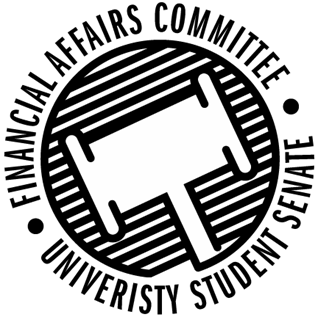 Meeting Agenda5:00 PM White Pine Room, Memorial Student Center50th Congress February 10th, 2020Call to OrderRoll CallApproval of the AgendaUnfinished Business New Business Annual Budget RulesAnnual Budget DeliberationsAnnouncements AdjournPresent Absent Excused Director GentzVice Chair Halbach Vice President JohnsonSenator DumkeSenator KleinschmidtSenator KorteSenator ReindlAdvisor RubenzerAdvisor Lee 